Panic lab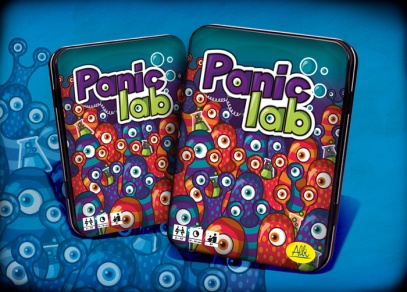 Počet hráčů:   2 - 10Věk:   8+Doba:   10 – 30 min.Cena:   269 KčAnotace:Panic lab je hra pro 2-10 hráčů, která Vás naučí rychle, velice rychle přehodnocovat danou situaci. Kdo to nezvládne, nemá v laboratoři žádnou šanci.  Jedná se o neskutečnou postřehovou hru, kde je úkolem hráčů co nejdříve nalézt měňavku, která utekla z laboratoře. Hodem speciálních kostek zjistíte, z které laboratoře a jakým směrem měňavka utekla, i jak vypadá. Nejrychlejší hráč, který ukáže na správnou kartu měňavky získává bod. Ale pozor! Měňavka k útěku používá nejen ventilace, ale na své cestě potkává i mutační komory, kde dokáže změnit jak svůj tvar, barvu i vzor. Hra obsahuje:25 ilustrovaných čtvercových karet4 speciální kostky30 bodovacích žetonůpravidla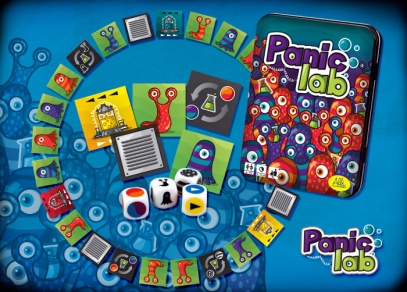 